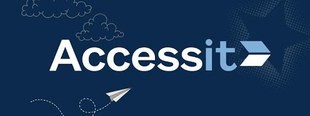 Dear Parent/Carer, We will be introducing a new school library system in Harris Academy during this term, called Accessit.  Accessit is a web-based system which pupils can access from any internet-enabled device, with an app for mobile phones also being available.Accessit will be used to encourage and promote reading for enjoyment across all year groups, as well as providing a platform for different year groups for learning resource links. Accessit has engaging screens which will be developed for literacy events throughout the school year.Pupils will be able to search the library catalogue, reserve books, renew books, add book reviews, and access an eBook platform. Pupils will receive login details, during this term, to allow them to access their own account. Parental permission for S1 pupils is required before pupil profiles can be added to the system. This will only include their name, year group and class. If you do not want your son/daughter to have a profile on Accessit, and use it as a guest instead of having a login, please email to the Harris Academy mailbox:  harrisacademy@dundeeschools.scotKind regardsMrs Elaine HunterLearning Resource Centre CoordinatorDear Parent/Carer, We will be introducing a new school library system in Harris Academy during this term, called Accessit.  Accessit is a web-based system which pupils can access from any internet-enabled device, with an app for mobile phones also being available.Accessit will be used to encourage and promote reading for enjoyment across all year groups, as well as providing a platform for different year groups for learning resource links. Accessit has engaging screens which will be developed for literacy events throughout the school year.Pupils will be able to search the library catalogue, reserve books, renew books, add book reviews, and access an eBook platform. Pupils will receive login details, during this term, to allow them to access their own account. Parental permission for S1 pupils is required before pupil profiles can be added to the system. This will only include their name, year group and class. If you do not want your son/daughter to have a profile on Accessit, and use it as a guest instead of having a login, please email to the Harris Academy mailbox:  harrisacademy@dundeeschools.scotKind regardsMrs Elaine HunterLearning Resource Centre CoordinatorDear Parent/Carer, We will be introducing a new school library system in Harris Academy during this term, called Accessit.  Accessit is a web-based system which pupils can access from any internet-enabled device, with an app for mobile phones also being available.Accessit will be used to encourage and promote reading for enjoyment across all year groups, as well as providing a platform for different year groups for learning resource links. Accessit has engaging screens which will be developed for literacy events throughout the school year.Pupils will be able to search the library catalogue, reserve books, renew books, add book reviews, and access an eBook platform. Pupils will receive login details, during this term, to allow them to access their own account. Parental permission for S1 pupils is required before pupil profiles can be added to the system. This will only include their name, year group and class. If you do not want your son/daughter to have a profile on Accessit, and use it as a guest instead of having a login, please email to the Harris Academy mailbox:  harrisacademy@dundeeschools.scotKind regardsMrs Elaine HunterLearning Resource Centre Coordinator